Modulo disponibilità ore straordinarieAl Dirigente dell’ITCS Abba-BalliniIl/La sottoscritto/a ……………………………………………………………………………………………………………………..docente  di  ………………………………………………………………………………………………………………………………..presso codesto istituto, si rende disponibile ad effettuare ore straordinarie per il corrente anno scolastico.Distinti saluti								…………………………………………………………Brescia ……………………………………..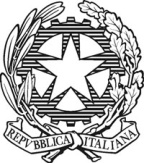 Ministero dell’Istruzione dell’Università e della  RicercaISTITUTO TECNICO COMMERCIALE STATALE “ABBA - BALLINI”Via Tirandi n. 3  -  25128 BRESCIA – www.abba-ballini.gov.ittel. 030/307332-393363 - fax  030/303379 bstd15000l@pec.istruzione.it  : info@abba-ballini.it : bstd15000l@istruzione.it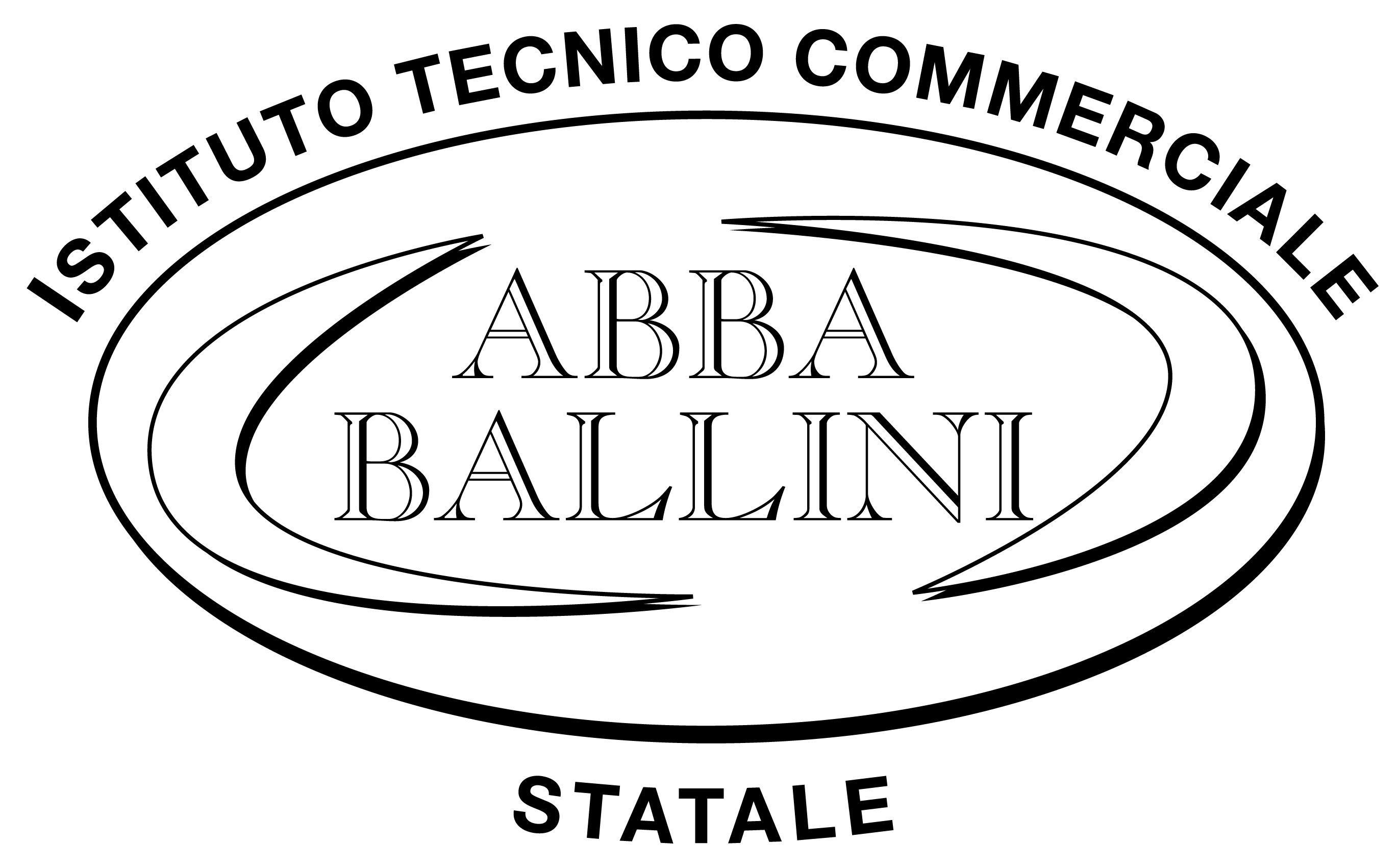 